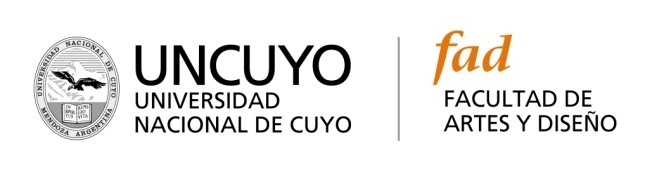 ORDENANZA Nº 4/15-CD    CARRERA:          Licenciatura en Instrumento Trombón        ESPACIO CURRICULAR: Trombón  I a V  (72 hs   anuales) CIEMU- A,B,C,D   TROMBON   (20 hs cuatrimestrales).        Trombón  I a IV, Ciclo Preparatorio.   CARGO/DEDICACIÓN: (Horario turno tarde)PROFESOR TITULAR -  Dedicación  Simple        PERFIL:Deberá poseer formación académica de grado en la especialidad.Tener completo dominio de la asignatura.Acreditar labor profesionalOPCIÓN: 2  -  Convocatoria a docentes, adscriptos egresados y egresados de la  Facultad de Artes y Diseño.  INSCRIPCIÓN:  09  y  10   de marzo  de  2017   en Dirección de Música.RECEPCIÓN ANTECEDENTES: Departamento Operativo Carreras Musicales, de  9  a 12   y de 16  a  19  horas REQUISITOS: C.V. completo o  CVar.   Probanzas  autenticadas . Entrevista.Facultad de Artes y Diseño,   1   de marzo   de 2017.